Mental Health YS*5.01*202Deployment, Installation, Back-Out, and Rollback Guide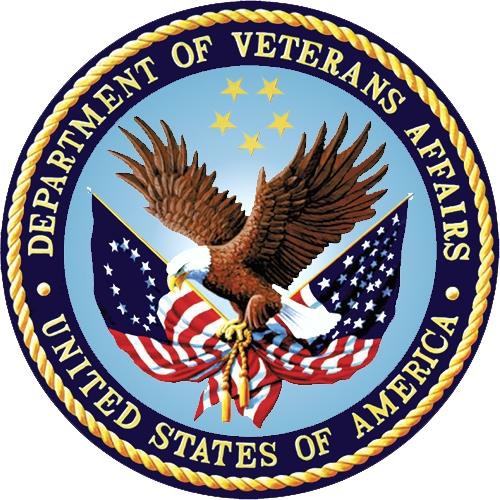 October 2022Version 1.0Department of Veterans AffairsOffice of Information and Technology (OIT)Revision HistoryTable of ContentsList of TablesTable 1: Deployment, Installation, Back-out, and Rollback Roles and Responsibilities	1Table 2: Acronyms	12IntroductionThis document describes how to deploy and install the patch YS*5.01*202 of the Mental Health   package, as well as how to back-out the product and rollback to a previous version or data set.This document is a companion to the project charter and management plan for this effort.PurposeThe purpose of this plan is to provide a single, common document that describes how, when, where, and to whom Mental Health patch YS*5.01*202 will be deployed and installed, as well as  how it is to be backed out and rolled back, if necessary.  The plan also identifies resources, communications plan, and rollout schedule.  Specific instructions for installation, back-out, and rollback are included in this document.DependenciesIt is assumed that this patch is being installed into a fully patched Veterans Health Information System and Technology Architecture (VistA) system.  Patches YS*5.01*121, YS*5.01*130, YS*5.01*141, YS*5.01*172, and YS*5.01*207 must be installed prior to this patch.ConstraintsFor all other VistA sites, there are no constraints beyond the installation into an up-to-date VistA system.Roles and ResponsibilitiesThe following describes the roles and responsibilities associated with the testing and release of YS*5.01*202.  This application requires both a VistA installation and an update to the web application.  The Azure application manager will install the web application part of the patch.  The VistA patch will be deployed via the normal PackMan route.Table 1: Deployment, Installation, Back-out, and Rollback Roles and ResponsibilitiesDeploymentThe deployment is planned as a simultaneous (National Release) rollout.  Once approval has been given to nationally release, YS*5.01*202 will be available for installation and deployment at all sites.Scheduling of test installs, testing, and production deployment will be at the site’s discretion.  It is anticipated there will be a 30-day compliance period.TimelineThe deployment and installation are scheduled to run during August 2022.Site Readiness AssessmentThis section discusses the locations that will receive the YS*5.01*202 deployment.Deployment Topology (Targeted Architecture)The web part of the application for YS*5.01*202 will be deployed to the Azure application server and will be available at each site once the VistA patch is installed.  Local sites, as well as regional data centers, will need to execute the VistA installation steps during the required installation period to stay synchronized with the updates to the web application.Site Information (Locations, Deployment Recipients)The initial deployment will be to Initial Operating Capability (IOC) sites for verification of functionality.  Once testing is completed and approval is given for National Release, YS*5.01*202 will be deployed to all VistA systems.The Production IOC testing sites are:Clement J. Zablocki VAMC (Milwaukee, WI)Orlando VAMC (Orlando, FL)Site PreparationYS*5.01*202 requires a fully patched VistA system.  In particular, YS*5.01*121, YS*5.01*130, YS*5.01*141, YS*5.01*172, and YS*5.01*207 must be installed prior to the installation of YS*5.01*202.ResourcesFacility Specifics (optional)No specific facility instructions needed.HardwareNo hardware instructions needed.SoftwareNo software instructions needed.CommunicationsWhen YS*5.01*202 is released, the released-patch notification will be sent from the National Patch Module to all personnel who have subscribed to notifications for the Mental Health package patch.InstallationPre-installation and System RequirementsThere are no pre-installation requirements.Platform Installation and PreparationThis patch can be loaded with users in the system. Installation time will be less than 5 minutes.To ensure the integrity of the transport global, use the “Verify Checksums in Transport Global” to compare the checksums with the list that follows:The checksums below are new checksums, and can be checked with CHECK1^XTSUMBLD.Select BUILD NAME: YS*5.01*202       MENTAL HEALTHYS202PST  value = 31326919YS202TXT  value = 110611824YSBDD1    value = 143139238YSBJSON   value = 42050108YSBPREFS  value = 52870651YSBRPC    value = 68268540YSBWHIG2  value = 90905063YSBWHIGH  value = 207104998YTQRCAT   value = 44680325YTQREST   value = 32941761YTQRQAD2  value = 50997052YTQRQAD3  value = 82183785YTQRQAD4  value = 208885212YTQRQAD5  value = 54727270YTQRQAD7  value = 205041922YTQRQAD8  value = 9054687YTSCAT    value = 44396601YTSEHS14  value = 9892060YTSFAST   value = 3839483YTSMCMI4  value = 251360451YTSPEB20  value = 10412071YTSPEB27  value = 10411704YTSWBS    value = 5723495YTWJSON   value = 78132023YTWJSONO  value = 23348872YTXCHGI   value = 55947879YTXCHGM   value = 75625677YTXCHGT   value = 24969505doneDownload and Extract FilesThe software for this patch is being released using a host file.The host file is available at the following location:/srv/vista/patches/SOFTWARE/YS_5_01_202.KIDbuild.Access Requirements and Skills Needed for the InstallationInstallation of YS*5.01*202 requires access to the Kernel Installation and Distribution System (KIDS).Installation ProcedureThis patch may be installed with users on the system although it is recommended that it be installed during non-peak hours to minimize potential disruption to users.  This patch should take less than 5 minutes to install.Use the Load a Distribution option contained on the Kernel Installation and Distribution System Menu to load the host file.When prompted to “Enter a Host File:” enter/srv/vista/patches/SOFTWARE/YS_5_01_202.KIDFrom the Kernel Installation and Distribution System Menu, select the Installation Menu.  From this menu:Select the Verify Checksums in Transport Global option to confirm the integrity of the  routines that are in the transport global.  When prompted for the INSTALL NAME enter the patch or build name (YS*5.01*202).Select the Backup a Transport Global option to create a backup message.  You must use this option for each patch contained in the Host File.  For each patch you can specify what to backup, the entire Build or just Routines.  The backup message can be used to restore just the routines or everything that will restore your system to pre-patch condition.You may also elect to use the following options:Print Transport Global - This option will allow you to view the components of the KIDS build.Compare Transport Global to Current System - This option will allow you to view all changes that will be made when this patch is installed.  It compares all of the components of this patch, such as routines, DDs, templates, etc.Select the Install Package(s) option and choose the patch to install (YS*5.01*202).If prompted 'Want KIDS to Rebuild Menu Trees Upon Completion of Install? NO//', answer NO.When prompted 'Want KIDS to INHIBIT LOGONs during the install? NO//', answer NO.When prompted 'Want to DISABLE Scheduled Options, Menu Options, and Protocols? NO//', answer NO.Post-installationA post-install routine will run to update the PCL-5, PCL-5 WEEKLY, CSI PARTNER VERSION, CAD-PTSD-DX, and MCMI4 instruments.  The post-install will also add instrument categories to CAT-PSYCHOSIS, EHS-14, PEBS-20, PEBS-27, WBS, ASRS, and DAR-5 instruments.  The CAT-PTSD, CAT-ADHD, and CAT-SDOH instruments will be dropped.  Blank fields in the BASIS-24 instrument will be removed.  The CPRS TOOLS link URL for MHA Web will be updated in the ORWT TOOLS MENU Parameter.  Finally, a new field in the MH TESTS AND SURVEYS file, INTERPRETIVE TEXT, will be populated for instruments that have text.Installation Verification ProcedureOpen CPRS and launch the MHA Web application.  Create a new assignment on a test patient and verify instruments such as the EHS-14, PEBS-20, and PEBS-27 are selectable.  Press the CANCEL button to cancel the assignment.Database TuningNo database tuning required.Back-Out ProcedureBack-Out StrategyThis patch updates the Mental Health Assistant – Web (MHA Web) application.  If MHA Web does not perform as desired, it is possible to back out to the previous implementation.Back-Out ConsiderationsIf the YS*5.01*202 patch is backed out, there will be minimal impact to users.Back-Out CriteriaA back-out should only be considered if there is a patient safety issue, if MHA Web no longer  functions, or if there is some other catastrophic failure.Back-Out RisksThe risks vary depending on what is causing the failure of the system.  The main risk is that the MHA Web will be unavailable.Authority for Back-OutThe VistA system manager determines if a back-out of YS*5.01*202 should be considered.Back-Out ProcedureThe following routines need to be restored to their previous versions:YTQRESTYTQRCATYTQRQAD2YTQRQAD3YTQRQAD4YTQRQAD5YTQRQAD7YTQRQAD8YTSCATYTSFASTYTSMCMI4YTWJSONYTWJSONOYTSCHGIYTSCHGMYTSCHGTUse the KIDS utility restore the routines backed up in section 4.5, 2B.Verify with the Azure application administrator that the web application has been backed out to the previous version.The link in CPRS will need to be reverted back to its original format.  Log into VistA and go to the GUI TOOL MENU.  Select SYS for system level.  Identify the Sequence number for the MHA Web option.  Replace /b/ in the URL with /a/.  In the example screenshot below, the Sequence is 14 and the station is 965.  At the Replace prompt, enter /b/.  At the With prompt, enter /a/ and press [Enter].  *NOTE: In the example above the station is 965. Your actual station number should be substituted.Back-out Verification ProcedureOpen CPRS and launch MHA Web.  After logging in with your PIV card, look at the URL.  Verify that it now has /a/ in it.Rollback ProcedureRollback ConsiderationsTo rollback this patch, three entries in the MH TESTS AND SURVEYS file need to be updated.  The seven instruments that were added in this patch need to be set to DROPPED.  Three instruments that were dropped by this patch and need to be reactivated.Rollback CriteriaIf the patch is backed out, the MH TESTS AND SURVEYS file must be rolled back.Rollback RisksBy only changing the OPERATIONAL flag, LAST EDIT DATE, and LAST EDITED BY fields in the MH TESTS AND SURVEYS file, the risks are minimal as any existing MH ADMINISTRATION that used these instruments will still be available.Authority for RollbackIf the backout of the patch is authorized, then that same authorization is required for rollback.Rollback ProcedureDeactivate:
CAT PSYCHOSISEHS-14PEBS-20PEBS-27WBSASRSDAR-5The example below is for the CAT-PSYCHOSIS but will be the same for each instrument.Log in to VistA.Go to the VA FileMan menuGo to Enter or Edit File Entries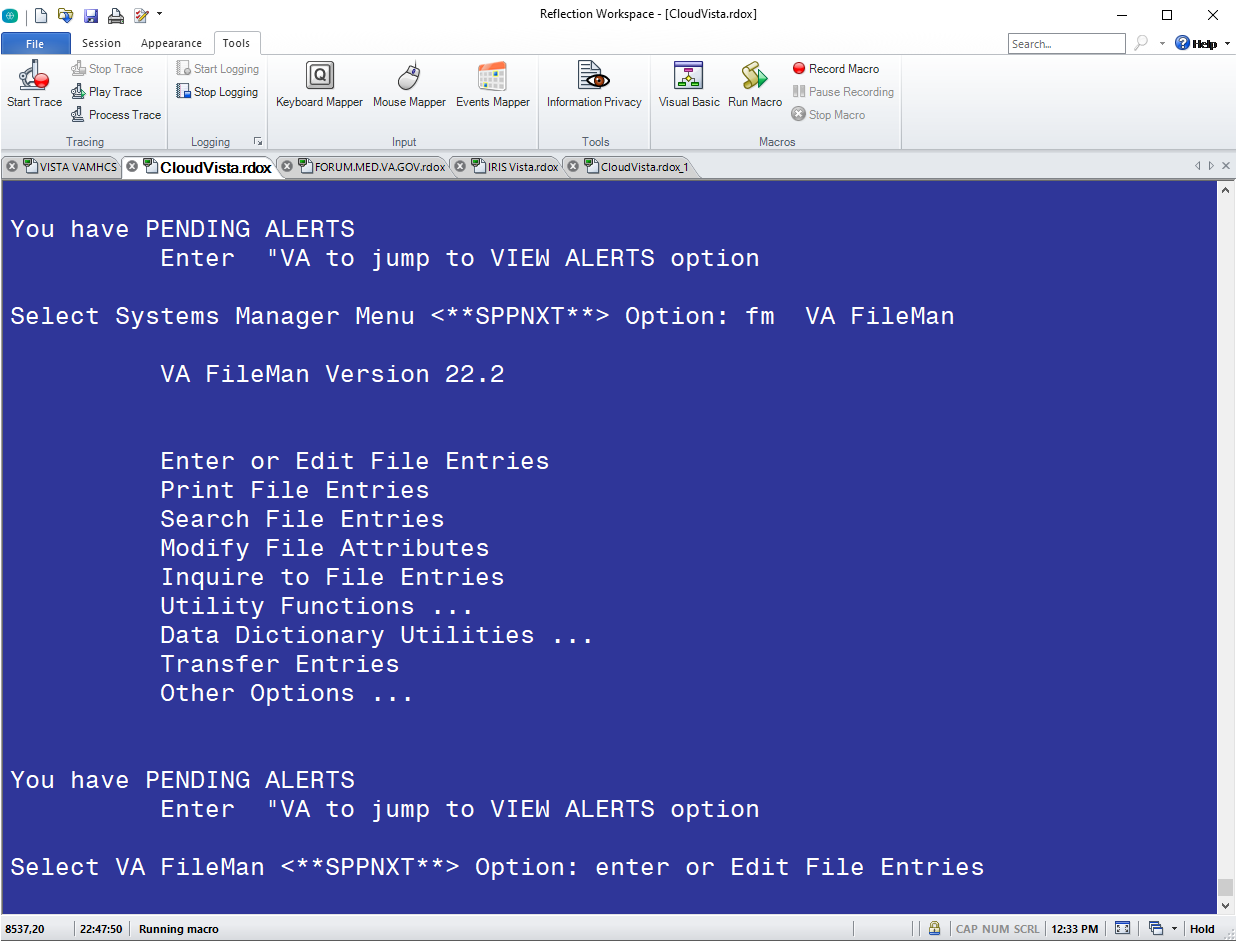 At the Input to what File:  prompt enter MH TESTS AND SURVEYSAt the EDIT WHICH FIELD prompt enter:OPERATIONALLAST EDIT DATELAST EDITED BY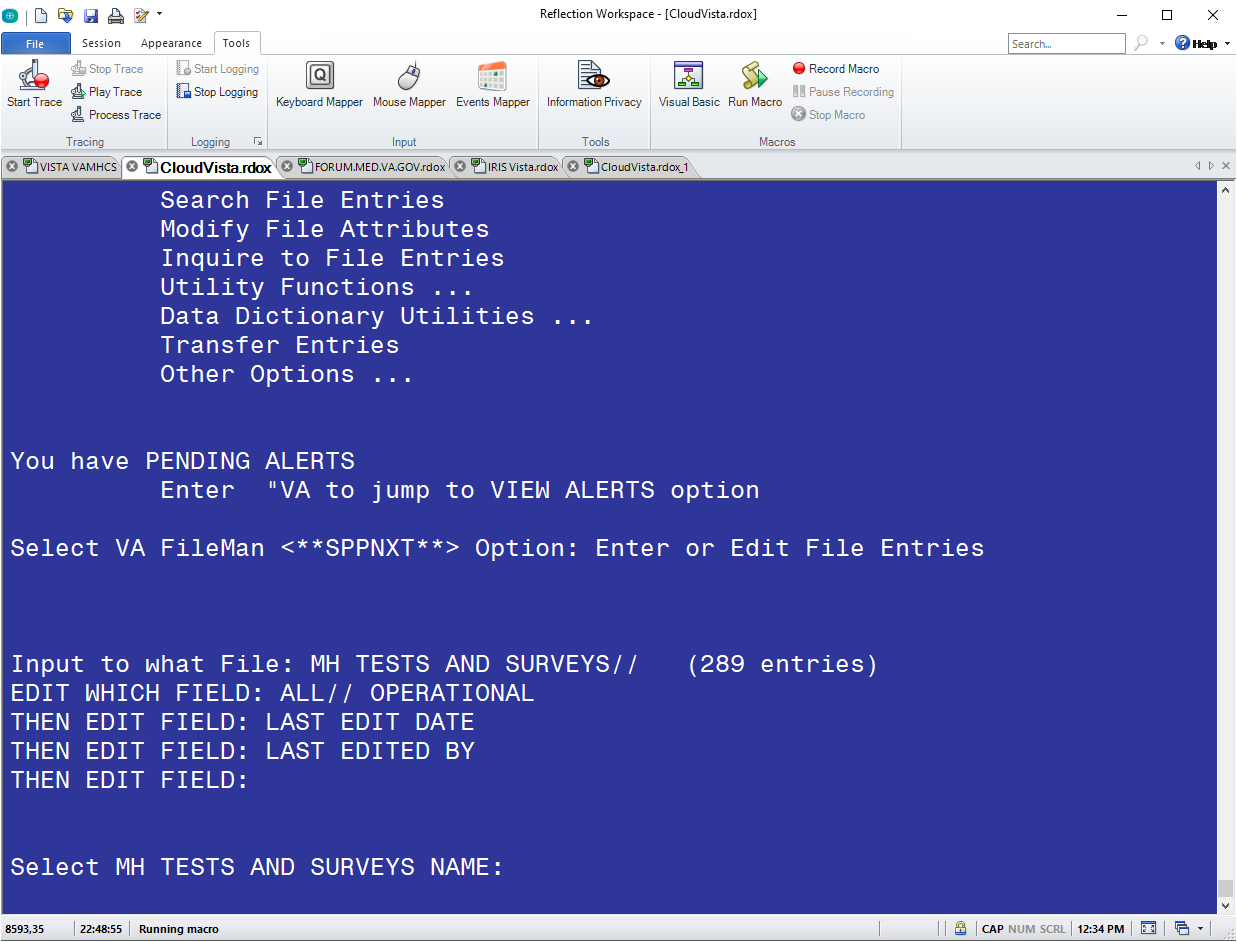 At the Select MH TESTS AND SURVEYS NAME: prompt enter CAT-PSYCHOSISAt the OPERATIONAL prompt enter DROPPEDAt the LAST EDIT DATE prompt enter N for NOWAt the LAST EDITED BY prompt enter your name.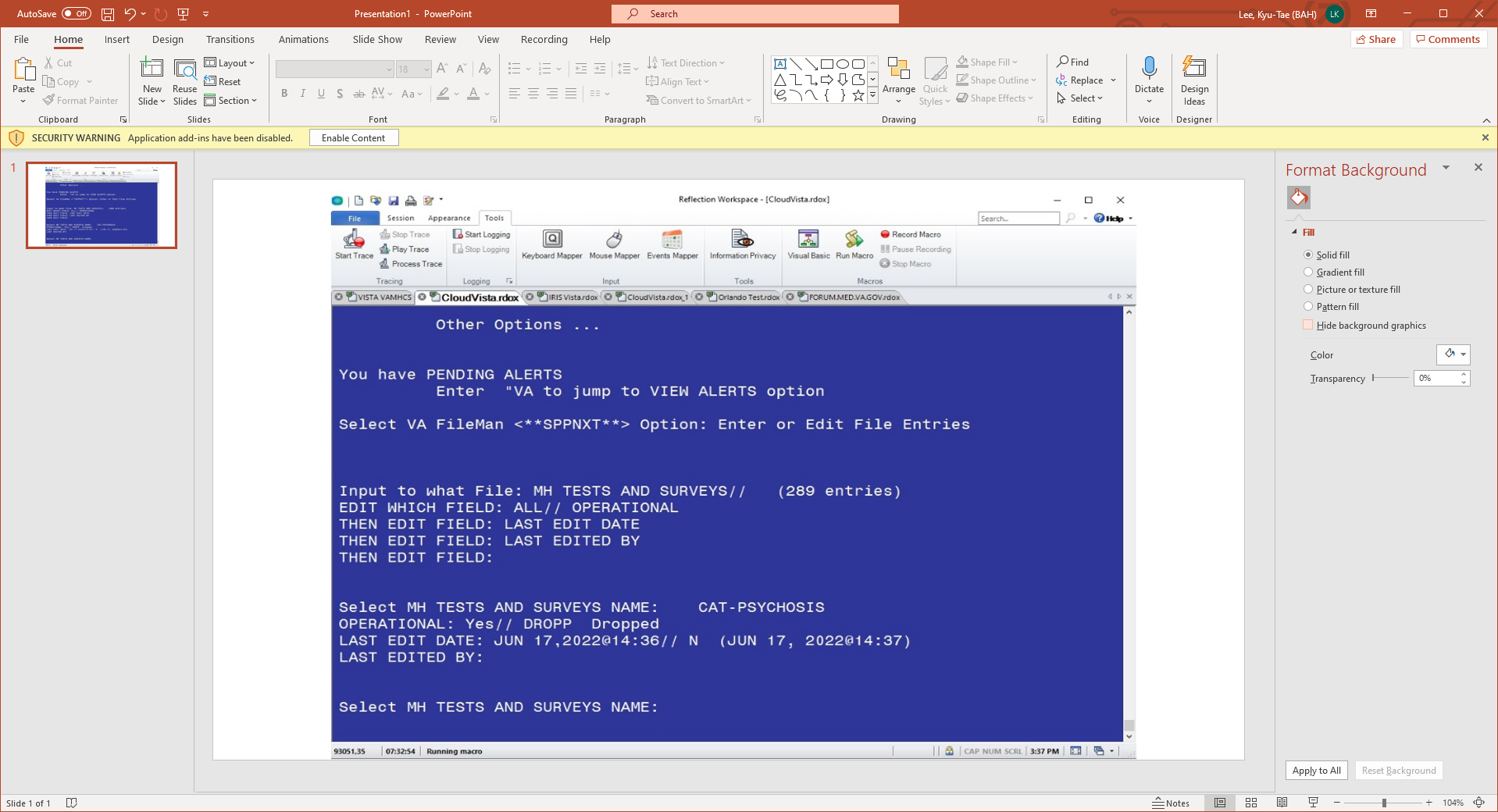 Repeat this process for the EHS-14, PEBS-20, PEBS-27, WBS, ASRS, and DAR-5 instruments.ReactivateCAT-ADHDCAT-SDOHCAT-PTSDThe example below is for the CAT-ADHD but will be the same for each instrument.At the Select MH TESTS AND SURVEYS NAME: prompt enter CAT-ADHDAt the OPERATIONAL prompt enter YESAt the LAST EDIT DATE prompt enter N for NOWAt the LAST EDITED BY prompt enter your name.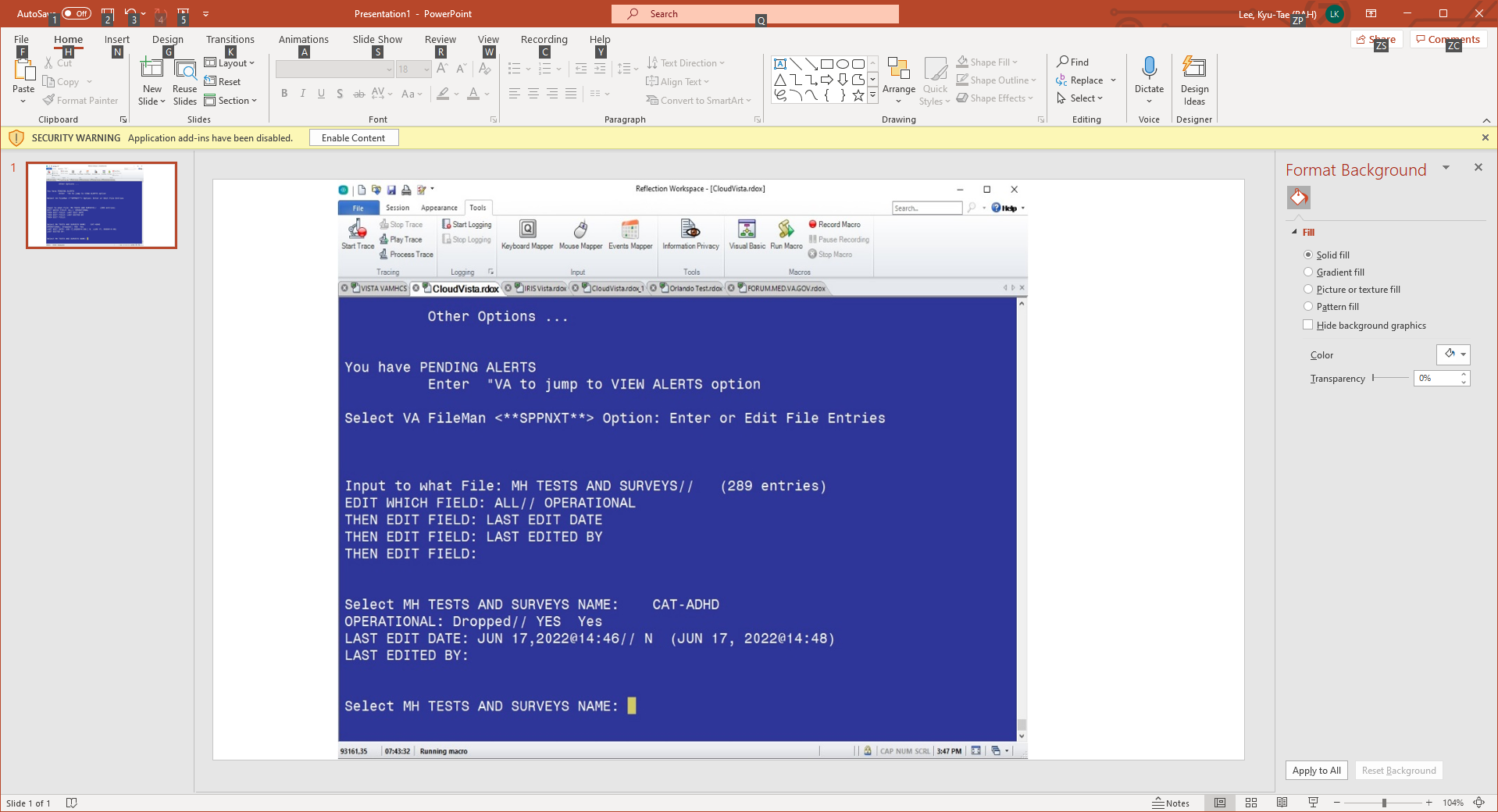 Repeat this process for the CAT-SDOH and CAT-PTSD instruments.Press ENTER to exit the FileMan edit option.Log out as usual.All other file updates may remain without rolling back.Rollback Verification ProcedureGo to CPRS and log in.  Go to the Tools Menu and launch MHA Web.  Click on the plus sign to create a new Assignment.  Click on View All Instruments to see the full instrument list.  Verify that the CAT-PSYCHOSIS, EHS-14, PEBS-20, PEBS-27, WBS, ASRS, and DAR-5 do not appear and that the CAT-ADHD, CAT-SDOH, and CAT-PTSD instruments appear.Appendix A – AcronymsTable 2: AcronymsDateVersionDescriptionAuthor10/05/20221.0Initial VersionLiberty IT SolutionsTeamPhase / RoleTasksProject Phase (See Schedule)Project ManagerDeploymentDetermine and document the roles and responsibilities of those involved in the deploymentDesignSoftware Quality Assurance (SQA), Test SitesDeploymentTest for operational readinessTestProject Manager, Release ManagerDeploymentExecute deploymentReleaseIndividual VistA SitesInstallationPlan and schedule installationReleaseAzure ManagerInstallationPlan and schedule installationReleaseRelease ManagerBack-outConfirm availability of back-out instructions and back-out strategy (what are the criteria that trigger a back-out)ReleaseSustainment TeamPost DeploymentHardware, Software and System SupportSustainAcronymDefinitionCAGCitrix Access GatewayCATComputer Adaptive TestingCPRSComputerized Patient Record SystemDIBRGDeployment, Installation, Back-out, and Rollback GuideIOCInitial Operating CapabilityKIDSKernel Installation and Distribution SystemMHAMental Health AssistantOITOffice of Information and TechnologyPINPersonal Identification NumberPIVPersonal Identity VerificationSPPSuicide Prevention PackageSQASoftware Quality AssuranceSSOiSingle Sign-On IntegrationVADepartment of Veterans AffairsVAMCVeterans Affairs Medical CenterVIPVeteran-focused Integration ProcessVistAVeterans Health Information System and Technology Architecture